The Golden Rules of Cooperation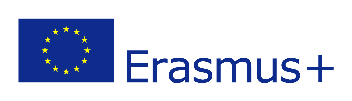 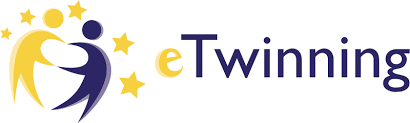 KISS -keep it short and simpleExchange as many addresses as possible (email, telephone, etc.) This way you have a lot of possibilities to get and stay in touch with your partner.Always reply to messages! Silence is mortal for collaborative project work.You will always ask yourself if the message has been received by your partner or not. Therefore, even if you don’t have time enough to respond in detail, at least reply to say that you have received the message and that you will reply in full as soon as possible.Be aware of cultural differencesEven though we all live in Europe there are still differences between countries, especially cultural differences.NetiquetteBear in mind that written messages can have different impact on readers compared to spoken words. Your partner cannot see you or your body language and cannot hear the tone of your voice. If you are puzzled about a message, or in some cases offended, please don’t react right away. Sleep on it, and look at it again the next day with a fresh look to avoid a possible misunderstanding.Set deadlines and keep to themTrust must grow and that takes time. Therefore, take your time, but also be trustful.Set feasable deadlines and stick to them. If you foresee you cannot make a deadline, please inform the other(s) about this as soon as possible.Agree on the tools to be usedThis is also part of being as clear as possible with your partner to avoid misunderstanding and / or frustrations. For example, it is no use trying to set up a web conference if your partner doesn’t have webcams and / or suitable internet connection.Invest time and energy to understand each otherAs stated above, you need time to get to know each other. Trust and mutual understanding must grow. Sometimes this happens easily, sometimes it takes a moment, but overall it is always worthwhile. Mutual trust is the basis of your cooperation.Don’t be afraid to ask.It is often said ‘there are no stupid questions’. If you not sure about something, just ask. Questions provide answers. Answers make you understand.sources used: www.ecole.dk, www.promise.dk, 